CV’S ALONE WILL NOT BE ACCEPTED.IN THE INTERESTS OF ECONOMY ONLY SHORT - LISTED CANDIDATES WILL BE CONTACTED.This page is intentionally left blank.Swanscombe & Greenhithe  CouncilThe Council OfficesThe GroveSwanscombeKent DA10 0GATel:  01322 385513Fax: 01322 385849www.swanscombeandgreenhithetowncouncil.gov.ukSwanscombe & Greenhithe  CouncilThe Council OfficesThe GroveSwanscombeKent DA10 0GATel:  01322 385513Fax: 01322 385849www.swanscombeandgreenhithetowncouncil.gov.uk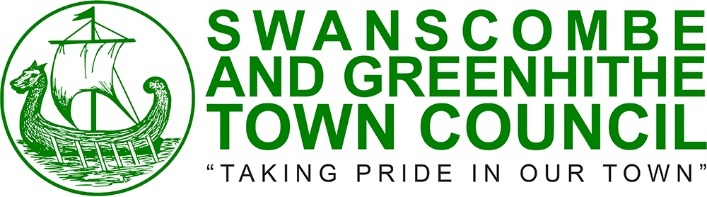 APPLICATION FORMPOSITION APPLIED FOR:FACILITIES OPERATIVE P/TIn the interests of economy only short - listed candidates will be contacted.APPLICATION FORMPOSITION APPLIED FOR:FACILITIES OPERATIVE P/TIn the interests of economy only short - listed candidates will be contacted.APPLICATION FORMPOSITION APPLIED FOR:FACILITIES OPERATIVE P/TIn the interests of economy only short - listed candidates will be contacted.Personal Details Personal Details Personal Details SURNAME:        SURNAME:        SURNAME:        FIRST NAME(s):       FIRST NAME(s):       FIRST NAME(s):       TITLE:        DATE OF BIRTH:      DATE OF BIRTH:      ARE YOU ELIGIBLE TO WORK IN THE ?                  Yes              No (If you are offered a position, you will be required to produce an appropriate qualifying document)ARE YOU ELIGIBLE TO WORK IN THE ?                  Yes              No (If you are offered a position, you will be required to produce an appropriate qualifying document)ARE YOU ELIGIBLE TO WORK IN THE ?                  Yes              No (If you are offered a position, you will be required to produce an appropriate qualifying document)NATIONAL INSURANCE NUMBER      NATIONAL INSURANCE NUMBER      NATIONAL INSURANCE NUMBER      HOME ADDRESS:     HOME ADDRESS:     HOME ADDRESS:     POSTCODE:      POSTCODE:      POSTCODE:      DAYTIME TELEPHONE NUMBER:       DAYTIME TELEPHONE NUMBER:       DAYTIME TELEPHONE NUMBER:       EVENING TELEPHONE NUMBER:       EVENING TELEPHONE NUMBER:       EVENING TELEPHONE NUMBER:       MOBILE TELEPHONE NUMBER:       MOBILE TELEPHONE NUMBER:       MOBILE TELEPHONE NUMBER:       E-MAIL ADDRESS:       E-MAIL ADDRESS:       E-MAIL ADDRESS:       MAY WE CONTACT YOU AT WORK?                        	Yes 		No MAY WE CONTACT YOU AT WORK?                        	Yes 		No MAY WE CONTACT YOU AT WORK?                        	Yes 		No DO YOU HAVE A CURRENT DRIVING LICENCE?             Yes 	           	No    DO YOU HAVE A CURRENT DRIVING LICENCE?             Yes 	           	No    DO YOU HAVE A CURRENT DRIVING LICENCE?             Yes 	           	No    DO YOU HAVE THE USE OF A CAR?                        	 Yes 	No DO YOU HAVE THE USE OF A CAR?                        	 Yes 	No DO YOU HAVE THE USE OF A CAR?                        	 Yes 	No Employment HistoryEmployment HistoryEmployment History      CURRENT OR MOST RECENT EMPLOYMENT      CURRENT OR MOST RECENT EMPLOYMENT      CURRENT OR MOST RECENT EMPLOYMENTJOB TITLE:  JOB TITLE:  START DATE:  SALARY & BENEFITS:SALARY & BENEFITS:LEAVING DATE:  REASON FOR LEAVING/WANTING TO LEAVE:  REASON FOR LEAVING/WANTING TO LEAVE:  NOTICE PERIOD:  EMPLOYER’S NAME & ADDRESS:  EMPLOYER’S NAME & ADDRESS:  EMPLOYER’S NAME & ADDRESS:  DESCRIBE THE MAIN DUTIES AND RESPONSIBILITIES IN YOUR PRESENT / MOST RECENT POSITION: DESCRIBE THE MAIN DUTIES AND RESPONSIBILITIES IN YOUR PRESENT / MOST RECENT POSITION: DESCRIBE THE MAIN DUTIES AND RESPONSIBILITIES IN YOUR PRESENT / MOST RECENT POSITION: PREVIOUS EMPLOYMENT (exclude current or most recent, please submit explanations for any gaps in employment history)PREVIOUS EMPLOYMENT (exclude current or most recent, please submit explanations for any gaps in employment history)PREVIOUS EMPLOYMENT (exclude current or most recent, please submit explanations for any gaps in employment history)PREVIOUS EMPLOYMENT (exclude current or most recent, please submit explanations for any gaps in employment history) EMPLOYER’S NAME & ADDRESS: JOB TITLE;  JOB TITLE;  EMPLOYER’S NAME & ADDRESS: START DATE:        LEAVING DATE:        EMPLOYER’S NAME & ADDRESS: REASON FOR LEAVING:  REASON FOR LEAVING:  BRIEF DESCRIPTION OF MAIN DUTIES: BRIEF DESCRIPTION OF MAIN DUTIES: BRIEF DESCRIPTION OF MAIN DUTIES: BRIEF DESCRIPTION OF MAIN DUTIES: EMPLOYER’S NAME & ADDRESS: JOB TITLE:  JOB TITLE:  EMPLOYER’S NAME & ADDRESS: START DATE:        LEAVING DATE:        EMPLOYER’S NAME & ADDRESS: REASON FOR LEAVING: REASON FOR LEAVING: BRIEF DESCRIPTION OF MAIN DUTIES: BRIEF DESCRIPTION OF MAIN DUTIES: BRIEF DESCRIPTION OF MAIN DUTIES: BRIEF DESCRIPTION OF MAIN DUTIES: EMPLOYER’S NAME & ADDRESS: JOB TITLE: JOB TITLE: EMPLOYER’S NAME & ADDRESS: START DATE:        LEAVING DATE:        EMPLOYER’S NAME & ADDRESS: REASON FOR LEAVING: REASON FOR LEAVING: BRIEF DESCRIPTION OF MAIN DUTIES: BRIEF DESCRIPTION OF MAIN DUTIES: BRIEF DESCRIPTION OF MAIN DUTIES: BRIEF DESCRIPTION OF MAIN DUTIES:General ExperienceSUPPORTING STATEMENTPLEASE OUTLINE YOUR EXPERIENCE, SUITABILITY, AND INTEREST IN THIS POSITION:Please address the requirements of the job description in your application, drawing on experience at work or in a voluntary capacity.  Please continue an additional sheet if necessary.Education & TrainingEducation & TrainingEducation & TrainingEducation & TrainingEDUCATION (Secondary, Further / Higher)EDUCATION (Secondary, Further / Higher)EDUCATION (Secondary, Further / Higher)EDUCATION (Secondary, Further / Higher)SCHOOLS, COLLEGES, UNIVERSITIES OR INSTITUTES OF FURTHER EDUCATION ATTENDEDDATES (MTH / YR)   FROM		   To	DATES (MTH / YR)   FROM		   To	QUALIFICATIONS GAINED, INCLUDING SUBJECTS, GRADES OR RESULTS EXPECTEDTRAININGDETAILS OF ANY PROFESSIONAL QUALIFICATIONS AND/OR MEMBERSHIP OF PROFESSIONAL ASSOCIATIONS:THE COUNCIL WILL REQUEST EVIDENCE OF QUALIFICATIONS REQUIRED FOR THIS POST BEFORE CONFIRMING AN APPOINTMENT.SICKNESS RECORDNUMBER OF DAYS ABSENT FROM WORK DUE TO SICKNESS IN THE LAST THREE YEARS:  NUMBER OF OCCASIONS ABSENT FROM WORK DUE TO SICKNESS IN THE LAST THREE YEARS:  Supplementary InformationSupplementary InformationSupplementary InformationSupplementary InformationSupplementary InformationEQUAL OPPORTUNITIES INFORMATIONEQUAL OPPORTUNITIES INFORMATIONEQUAL OPPORTUNITIES INFORMATIONEQUAL OPPORTUNITIES INFORMATIONEQUAL OPPORTUNITIES INFORMATION1 YOUR SEX IS		MALE			FEMALE	1 YOUR SEX IS		MALE			FEMALE	1 YOUR SEX IS		MALE			FEMALE	1 YOUR SEX IS		MALE			FEMALE	1 YOUR SEX IS		MALE			FEMALE	2 YOUR AGE GROUP IS	16-30			31-45			46-60			61+	2 YOUR AGE GROUP IS	16-30			31-45			46-60			61+	2 YOUR AGE GROUP IS	16-30			31-45			46-60			61+	2 YOUR AGE GROUP IS	16-30			31-45			46-60			61+	2 YOUR AGE GROUP IS	16-30			31-45			46-60			61+	3 DO YOU CONSIDER YOURSELF DISABLED?    YES  	NO   (Please note that you may be asked further questions if you are invited for an interview, e.g., whether you require any reasonable adjustment to this role because of a disability).3 DO YOU CONSIDER YOURSELF DISABLED?    YES  	NO   (Please note that you may be asked further questions if you are invited for an interview, e.g., whether you require any reasonable adjustment to this role because of a disability).3 DO YOU CONSIDER YOURSELF DISABLED?    YES  	NO   (Please note that you may be asked further questions if you are invited for an interview, e.g., whether you require any reasonable adjustment to this role because of a disability).3 DO YOU CONSIDER YOURSELF DISABLED?    YES  	NO   (Please note that you may be asked further questions if you are invited for an interview, e.g., whether you require any reasonable adjustment to this role because of a disability).3 DO YOU CONSIDER YOURSELF DISABLED?    YES  	NO   (Please note that you may be asked further questions if you are invited for an interview, e.g., whether you require any reasonable adjustment to this role because of a disability).4 ETHNIC ORIGIN (please tick only ONE of the boxes below)4 ETHNIC ORIGIN (please tick only ONE of the boxes below)4 ETHNIC ORIGIN (please tick only ONE of the boxes below)4 ETHNIC ORIGIN (please tick only ONE of the boxes below)4 ETHNIC ORIGIN (please tick only ONE of the boxes below)WHITE				BRITISH			IRISH					OTHER	WHITE				BRITISH			IRISH					OTHER	WHITE				BRITISH			IRISH					OTHER	WHITE				BRITISH			IRISH					OTHER	WHITE				BRITISH			IRISH					OTHER	MIXED		WHITE & BLACK 		   WHITE & ASIAN			    WHITE & BLACK AFRICAN	                OTHER	MIXED		WHITE & BLACK 		   WHITE & ASIAN			    WHITE & BLACK AFRICAN	                OTHER	MIXED		WHITE & BLACK 		   WHITE & ASIAN			    WHITE & BLACK AFRICAN	                OTHER	MIXED		WHITE & BLACK 		   WHITE & ASIAN			    WHITE & BLACK AFRICAN	                OTHER	MIXED		WHITE & BLACK 		   WHITE & ASIAN			    WHITE & BLACK AFRICAN	                OTHER	ASIAN OR ASIAN BRITISH	    	INDIAN		          PAKISTANI					     BANGLADESHI		      OTHER ASIAN		 ASIAN OR ASIAN BRITISH	    	INDIAN		          PAKISTANI					     BANGLADESHI		      OTHER ASIAN		 ASIAN OR ASIAN BRITISH	    	INDIAN		          PAKISTANI					     BANGLADESHI		      OTHER ASIAN		 ASIAN OR ASIAN BRITISH	    	INDIAN		          PAKISTANI					     BANGLADESHI		      OTHER ASIAN		 ASIAN OR ASIAN BRITISH	    	INDIAN		          PAKISTANI					     BANGLADESHI		      OTHER ASIAN		 BLACK OR BLACK BRITISH     BLACK AFRICAN           BLACK    			       OTHER BLACK                     BLACK OR BLACK BRITISH     BLACK AFRICAN           BLACK    			       OTHER BLACK                     BLACK OR BLACK BRITISH     BLACK AFRICAN           BLACK    			       OTHER BLACK                     BLACK OR BLACK BRITISH     BLACK AFRICAN           BLACK    			       OTHER BLACK                     BLACK OR BLACK BRITISH     BLACK AFRICAN           BLACK    			       OTHER BLACK                     CHINESE/ OTHER ETHNIC GROUP 	CHINESE     OTHER ETHNIC GROUP   CHINESE/ OTHER ETHNIC GROUP 	CHINESE     OTHER ETHNIC GROUP   CHINESE/ OTHER ETHNIC GROUP 	CHINESE     OTHER ETHNIC GROUP   CHINESE/ OTHER ETHNIC GROUP 	CHINESE     OTHER ETHNIC GROUP   CHINESE/ OTHER ETHNIC GROUP 	CHINESE     OTHER ETHNIC GROUP   5 HOW DID YOU LEARN ABOUT THIS VACANCY?  (Please state papers/publications/internet)5 HOW DID YOU LEARN ABOUT THIS VACANCY?  (Please state papers/publications/internet)5 HOW DID YOU LEARN ABOUT THIS VACANCY?  (Please state papers/publications/internet)5 HOW DID YOU LEARN ABOUT THIS VACANCY?  (Please state papers/publications/internet)5 HOW DID YOU LEARN ABOUT THIS VACANCY?  (Please state papers/publications/internet)REHABILITATION OF OFFENDERS ACTREHABILITATION OF OFFENDERS ACTREHABILITATION OF OFFENDERS ACTREHABILITATION OF OFFENDERS ACTREHABILITATION OF OFFENDERS ACTREHABILITATION OF OFFENDERS ACT PLEASE COMPLETE THIS SECTION ONLY IF YOU HAVE A CRIMINAL CONVICTION WHICH IS NOT CONSIDERED AS ‘SPENT’ UNDER THE REHABILITATION OF OFFENDERS ACT. Disclosure of a conviction does not automatically debar applicants from consideration. The information you provide will be treated as strictly confidential and will be considered only in relation to the job for which you are applying. PLEASE COMPLETE THIS SECTION ONLY IF YOU HAVE A CRIMINAL CONVICTION WHICH IS NOT CONSIDERED AS ‘SPENT’ UNDER THE REHABILITATION OF OFFENDERS ACT. Disclosure of a conviction does not automatically debar applicants from consideration. The information you provide will be treated as strictly confidential and will be considered only in relation to the job for which you are applying. PLEASE COMPLETE THIS SECTION ONLY IF YOU HAVE A CRIMINAL CONVICTION WHICH IS NOT CONSIDERED AS ‘SPENT’ UNDER THE REHABILITATION OF OFFENDERS ACT. Disclosure of a conviction does not automatically debar applicants from consideration. The information you provide will be treated as strictly confidential and will be considered only in relation to the job for which you are applying. PLEASE COMPLETE THIS SECTION ONLY IF YOU HAVE A CRIMINAL CONVICTION WHICH IS NOT CONSIDERED AS ‘SPENT’ UNDER THE REHABILITATION OF OFFENDERS ACT. Disclosure of a conviction does not automatically debar applicants from consideration. The information you provide will be treated as strictly confidential and will be considered only in relation to the job for which you are applying. PLEASE COMPLETE THIS SECTION ONLY IF YOU HAVE A CRIMINAL CONVICTION WHICH IS NOT CONSIDERED AS ‘SPENT’ UNDER THE REHABILITATION OF OFFENDERS ACT. Disclosure of a conviction does not automatically debar applicants from consideration. The information you provide will be treated as strictly confidential and will be considered only in relation to the job for which you are applying. PLEASE COMPLETE THIS SECTION ONLY IF YOU HAVE A CRIMINAL CONVICTION WHICH IS NOT CONSIDERED AS ‘SPENT’ UNDER THE REHABILITATION OF OFFENDERS ACT. Disclosure of a conviction does not automatically debar applicants from consideration. The information you provide will be treated as strictly confidential and will be considered only in relation to the job for which you are applying.NATURE OF OFFENCE(s)NATURE OF OFFENCE(s)NATURE OF OFFENCE(s)NATURE OF OFFENCE(s)NATURE OF OFFENCE(s)DATE SENTENCE PASSEDSENTENCE(S) OR ORDER(S) GIVEN BY THE COURTSENTENCE(S) OR ORDER(S) GIVEN BY THE COURTSENTENCE(S) OR ORDER(S) GIVEN BY THE COURTSENTENCE(S) OR ORDER(S) GIVEN BY THE COURTSENTENCE(S) OR ORDER(S) GIVEN BY THE COURTSENTENCE(S) OR ORDER(S) GIVEN BY THE COURTNAME & ADDRESS OF COURTNAME & ADDRESS OF COURTNAME & ADDRESS OF COURTNAME & ADDRESS OF COURTNAME & ADDRESS OF COURTNAME & ADDRESS OF COURTGeneral Information and DeclarationGeneral Information and DeclarationGeneral Information and DeclarationGeneral Information and DeclarationGeneral Information and DeclarationGeneral Information and DeclarationGeneral Information and DeclarationGeneral Information and DeclarationDECLARATIONDECLARATIONDECLARATIONDECLARATIONDECLARATIONDECLARATIONDECLARATIONDECLARATIONI certify that the information provided is correct and agree that it should form part of the basis of my engagement. I authorise Swanscombe and Greenhithe Town Council to check the information I have supplied. I understand that falsification of qualification or information may lead to withdrawal of any offer of employment and/or dismissal without notice. I am aware that the Council will create and maintain computer and paper records on me and that these records will be processed in accordance with the Data Protection Act 1998 and may be used internally by the Council.I have read and accept this declaration:  	        (please tick to accept)I hereby declare* that to the best of my knowledge, I am not related to any Swanscombe & Greenhithe Town Councillor or Senior Officer of the Council.     If you are unable to make the declaration, do not tick the box but state in the space below any relationship of the nature referred to.I certify that the information provided is correct and agree that it should form part of the basis of my engagement. I authorise Swanscombe and Greenhithe Town Council to check the information I have supplied. I understand that falsification of qualification or information may lead to withdrawal of any offer of employment and/or dismissal without notice. I am aware that the Council will create and maintain computer and paper records on me and that these records will be processed in accordance with the Data Protection Act 1998 and may be used internally by the Council.I have read and accept this declaration:  	        (please tick to accept)I hereby declare* that to the best of my knowledge, I am not related to any Swanscombe & Greenhithe Town Councillor or Senior Officer of the Council.     If you are unable to make the declaration, do not tick the box but state in the space below any relationship of the nature referred to.I certify that the information provided is correct and agree that it should form part of the basis of my engagement. I authorise Swanscombe and Greenhithe Town Council to check the information I have supplied. I understand that falsification of qualification or information may lead to withdrawal of any offer of employment and/or dismissal without notice. I am aware that the Council will create and maintain computer and paper records on me and that these records will be processed in accordance with the Data Protection Act 1998 and may be used internally by the Council.I have read and accept this declaration:  	        (please tick to accept)I hereby declare* that to the best of my knowledge, I am not related to any Swanscombe & Greenhithe Town Councillor or Senior Officer of the Council.     If you are unable to make the declaration, do not tick the box but state in the space below any relationship of the nature referred to.I certify that the information provided is correct and agree that it should form part of the basis of my engagement. I authorise Swanscombe and Greenhithe Town Council to check the information I have supplied. I understand that falsification of qualification or information may lead to withdrawal of any offer of employment and/or dismissal without notice. I am aware that the Council will create and maintain computer and paper records on me and that these records will be processed in accordance with the Data Protection Act 1998 and may be used internally by the Council.I have read and accept this declaration:  	        (please tick to accept)I hereby declare* that to the best of my knowledge, I am not related to any Swanscombe & Greenhithe Town Councillor or Senior Officer of the Council.     If you are unable to make the declaration, do not tick the box but state in the space below any relationship of the nature referred to.I certify that the information provided is correct and agree that it should form part of the basis of my engagement. I authorise Swanscombe and Greenhithe Town Council to check the information I have supplied. I understand that falsification of qualification or information may lead to withdrawal of any offer of employment and/or dismissal without notice. I am aware that the Council will create and maintain computer and paper records on me and that these records will be processed in accordance with the Data Protection Act 1998 and may be used internally by the Council.I have read and accept this declaration:  	        (please tick to accept)I hereby declare* that to the best of my knowledge, I am not related to any Swanscombe & Greenhithe Town Councillor or Senior Officer of the Council.     If you are unable to make the declaration, do not tick the box but state in the space below any relationship of the nature referred to.I certify that the information provided is correct and agree that it should form part of the basis of my engagement. I authorise Swanscombe and Greenhithe Town Council to check the information I have supplied. I understand that falsification of qualification or information may lead to withdrawal of any offer of employment and/or dismissal without notice. I am aware that the Council will create and maintain computer and paper records on me and that these records will be processed in accordance with the Data Protection Act 1998 and may be used internally by the Council.I have read and accept this declaration:  	        (please tick to accept)I hereby declare* that to the best of my knowledge, I am not related to any Swanscombe & Greenhithe Town Councillor or Senior Officer of the Council.     If you are unable to make the declaration, do not tick the box but state in the space below any relationship of the nature referred to.I certify that the information provided is correct and agree that it should form part of the basis of my engagement. I authorise Swanscombe and Greenhithe Town Council to check the information I have supplied. I understand that falsification of qualification or information may lead to withdrawal of any offer of employment and/or dismissal without notice. I am aware that the Council will create and maintain computer and paper records on me and that these records will be processed in accordance with the Data Protection Act 1998 and may be used internally by the Council.I have read and accept this declaration:  	        (please tick to accept)I hereby declare* that to the best of my knowledge, I am not related to any Swanscombe & Greenhithe Town Councillor or Senior Officer of the Council.     If you are unable to make the declaration, do not tick the box but state in the space below any relationship of the nature referred to.I certify that the information provided is correct and agree that it should form part of the basis of my engagement. I authorise Swanscombe and Greenhithe Town Council to check the information I have supplied. I understand that falsification of qualification or information may lead to withdrawal of any offer of employment and/or dismissal without notice. I am aware that the Council will create and maintain computer and paper records on me and that these records will be processed in accordance with the Data Protection Act 1998 and may be used internally by the Council.I have read and accept this declaration:  	        (please tick to accept)I hereby declare* that to the best of my knowledge, I am not related to any Swanscombe & Greenhithe Town Councillor or Senior Officer of the Council.     If you are unable to make the declaration, do not tick the box but state in the space below any relationship of the nature referred to.REFERENCESREFERENCESREFERENCESREFERENCESREFERENCESREFERENCESREFERENCESREFERENCESPLEASE GIVE DETAILS OF TWO REFEREES YOU HAVE WORKED FOR, ONE OF WHICH MUST BE YOUR CURRENT/MOST RECENT EMPLOYER, AND COVERING AT LEAST YOUR LAST SIX YEARS EMPLOYMENT HISTORY (continue on a separate sheet if necessaryPLEASE GIVE DETAILS OF TWO REFEREES YOU HAVE WORKED FOR, ONE OF WHICH MUST BE YOUR CURRENT/MOST RECENT EMPLOYER, AND COVERING AT LEAST YOUR LAST SIX YEARS EMPLOYMENT HISTORY (continue on a separate sheet if necessaryPLEASE GIVE DETAILS OF TWO REFEREES YOU HAVE WORKED FOR, ONE OF WHICH MUST BE YOUR CURRENT/MOST RECENT EMPLOYER, AND COVERING AT LEAST YOUR LAST SIX YEARS EMPLOYMENT HISTORY (continue on a separate sheet if necessaryPLEASE GIVE DETAILS OF TWO REFEREES YOU HAVE WORKED FOR, ONE OF WHICH MUST BE YOUR CURRENT/MOST RECENT EMPLOYER, AND COVERING AT LEAST YOUR LAST SIX YEARS EMPLOYMENT HISTORY (continue on a separate sheet if necessaryPLEASE GIVE DETAILS OF TWO REFEREES YOU HAVE WORKED FOR, ONE OF WHICH MUST BE YOUR CURRENT/MOST RECENT EMPLOYER, AND COVERING AT LEAST YOUR LAST SIX YEARS EMPLOYMENT HISTORY (continue on a separate sheet if necessaryPLEASE GIVE DETAILS OF TWO REFEREES YOU HAVE WORKED FOR, ONE OF WHICH MUST BE YOUR CURRENT/MOST RECENT EMPLOYER, AND COVERING AT LEAST YOUR LAST SIX YEARS EMPLOYMENT HISTORY (continue on a separate sheet if necessaryPLEASE GIVE DETAILS OF TWO REFEREES YOU HAVE WORKED FOR, ONE OF WHICH MUST BE YOUR CURRENT/MOST RECENT EMPLOYER, AND COVERING AT LEAST YOUR LAST SIX YEARS EMPLOYMENT HISTORY (continue on a separate sheet if necessaryPLEASE GIVE DETAILS OF TWO REFEREES YOU HAVE WORKED FOR, ONE OF WHICH MUST BE YOUR CURRENT/MOST RECENT EMPLOYER, AND COVERING AT LEAST YOUR LAST SIX YEARS EMPLOYMENT HISTORY (continue on a separate sheet if necessary111NAME OF ORGANISATION2NAME OF ORGANISATIONNAME OF ORGANISATIONNAME OF ORGANISATIONNAME OF REFEREE  NAME OF REFEREE  NAME OF REFEREE  NAME OF REFEREE  JOB TITLE  JOB TITLE  JOB TITLE  JOB TITLE  ADDRESS & POSTCODEADDRESS & POSTCODEADDRESS & POSTCODEADDRESS & POSTCODETELEPHONETELEPHONETELEPHONETELEPHONEE-MAIL  E-MAIL  E-MAIL  E-MAIL  